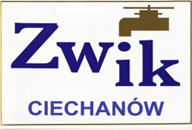 Załącznik nr 3 do IDW							OświadczenieOŚWIADCZENIE„Sukcesywna dostawa wodomierzy (cz. I) oraz dostawa jednorazowa wodomierzy do montażu w studzienkach wodomierzowych wraz z systemem odczytu radiowego (cz.II)”.Sygnatura sprawy: DP/W3/1/2017Przystępując do udziału w postępowaniu o udzielenie zamówienia publicznego prowadzonego w trybie przetargu nieograniczonego na „Sukcesywna dostawa wodomierzy (cz. I) oraz dostawa jednorazowa wodomierzy do montażu w studzienkach wodomierzowych wraz z systemem odczytu radiowego (cz.II)” składam w imieniu wykonawcy następujące informacje:CZĘŚĆ I: INFORMACJE DOTYCZĄCE WYKONAWCYA: Informacje na temat wykonawcyB: Informacje na temat polegania na zasobach innych podmiotówC: Informacje dotyczące podwykonawców, na których zasobach wykonawca nie polegaCZĘŚĆ II: PODSTAWY WYKLUCZENIAA: Informacja o braku istnienia okoliczności wskazanych w art. 24 ust. 1 oraz ust. 5 ustawy Pzp.Oświadczam, że nie występują wobec mnie okoliczności wskazane w art. 24 ust. 1 pkt 13-22 oraz ust. 5 pkt... ustawy Pzp, które skutkowałyby wykluczeniem z postępowania (Wykonawca może wykreślić ten punkt, jeśli zachodzą w stosunku do niego podstawy wykluczenia i składa stosowne oświadczenie w tym zakresie w dalszej części).Oświadczam, że wobec wskazanego/-ych w Części I sekcji B niniejszego oświadczenia podmiotu/-ów:................................................................................................,................................................................................................,Na którego/-ych zasoby powołuję się w celu wykazania spełnienia warunków udziału w niniejszym postępowaniu, nie występują okoliczności wskazane w art. 24 ust. 1 pkt 13-22 oraz ust. 5 pkt ... ustawy Pzp (Wykonawca może wykreślić ten punkt, jeśli samodzielnie wykazuje spełnienie warunków udziału w postępowaniu lub jeśli w stosunku do innego podmiotu zachodzą podstawy wykluczenia i składa stosowne oświadczenie w tym zakresie w dalszej części).Oświadczam, że wobec wskazanego/-ych w Części I sekcji C niniejszego oświadczenia podwykonawcy/-ów:................................................................................................,................................................................................................,na którego/-ych zasoby nie polegam w celu wykazania spełnienia warunków udziału w niniejszym postępowaniu, nie występują okoliczności wskazane w art. 24 ust. 1 pkt 13-22 oraz ust. 5 pkt ... ustawy Pzp (Zamawiający powinien wykreślić ten punkt jeśli w SIWZ nie przewidział weryfikacji podstaw wykluczenia podwykonawców.B: Informacja o istnieniu okoliczności wskazanych w art. 24 ust. 1 oraz ust. 5 ustawy Pzp       Wykonawca wypełnia tę sekcję tylko w przypadku, gdy istnieją okoliczności wskazane w art. 24        ust. 1 lub 5 wobec odpowiednio wykonawcy/podmiotu trzeciego/ podwykonawcy.Oświadczam, że zachodzą wobec mnie/ lub następującego innego podmiotu/podwykonawcy: (niepotrzebne wykreślić)................................................................................................,................................................................................................,Podstawy wykluczenia z postępowania na podstawie art. 24 ust. ... (Wykonawca powinien wskazać mającą zastosowanie podstawę wykluczenia) ustawy Pzp.Jednocześnie oświadczam, że na podstawie art. 24 ust. 8 ustawy Pzp podjąłem następujące środki naprawcze, które w moim przekonaniu pozwalają mi na udział w postępowaniu:....................................................................................................................................................................................................................................................................................................................................................................................................................................................................................................................................................................................................................................................................................................................................................................................................................................CZĘŚĆ III: WARUNKI UDZIAŁU W POSTĘPOWANIUOświadczam, że spełniam warunki udziału w postępowaniu określone przez zamawiającego w SIWZ.CZĘŚĆ IV: OŚWIADCZENIE DOTYCZĄCE DOSTĘPNOŚCI DOKUMENTÓWSpośród wymaganych przez Zamawiającego dokumentów potwierdzających brak podstaw do wykluczenia lub spełnienie warunków udziału w postępowaniu, Zamawiający ma możliwość uzyskania bezpośrednio za pomocą bezpłatnej i ogólnodostępnej krajowej bazy danych odpowiednio następujących dokumentów: (Jeżeli odnośna dokumentacja jest dostępna wykonawca powinien wskazać: adres internetowy, wydający urząd lub organ, dokładne dane referencyjne dokumentacji.) CZĘŚĆ V: OŚWIADCZENIE KOŃCOWENiżej podpisany(-a) (-i) oficjalnie oświadcza (-ją), że informacje podane powyżej w częściach I-IV są aktualne i zgodne z prawdą oraz, że zostały przedstawione z pełną świadomością konsekwencji poważnego wprowadzenia w błąd.Niżej podpisany(-a) (-i) oficjalnie oświadcza (-ją), że jest (są) w stanie, na żądanie i bez zwłoki, przedstawić zaświadczenia i inne rodzaje dowodów w formie dokumentów, z wyjątkiem przypadków, w których:Zamawiający ma możliwość uzyskania odpowiednich dokumentów potwierdzających bezpośrednio za pomocą bezpłatnej krajowej bazy danych w dowolnym państwie członkowskim, które zostały wskazane w części IV oświadczenia lubInstytucja zamawiająca lub podmiot zamawiający już posiada odpowiednią dokumentację lubWykonawca złoży zaświadczenie o wpisie do urzędowego wykazu wydane przez właściwy organ lub certyfikat wydany przez właściwą jednostkę certyfikującą kraju, w którym wykonawca ten ma siedzibę lub miejsce zamieszkania, wskazujące na dokumenty stanowiące podstawę wpisu lub uzyskania certyfikacji, w miejsce odpowiednich dokumentów.Niżej podpisany (-a) (-i) oficjalnie wyraża (-ją) zgodę na to, aby uzyskał (-a) (-o) dostęp do dokumentów potwierdzających informacje, które zostały przedstawione w Części IV niniejszego oświadczenia, na potrzeby postępowania.............................................., dnia.....................                        		   ..............................................................(miejscowość, data)		    	(podpis wykonawcy lub upoważnionego                                                                                                                    			przedstawiciela wykonawcy)Identyfikacja:Odpowiedź:Pełna nazwa firmyW zależności od podmiotu NIP/PESEL, KRS, CEiDG(proszę podać właściwy numer oraz zarejestrowaną formę prawną wraz z jej numerem) Jeśli poświadczenie wpisu do wykazu lub wydania zaświadczenia jest dostępne w formie elektronicznej proszę podać adres internetowy, wydający urząd lub organ, dokładne dane referencyjne dokumentacji.Adres pocztowyOsoby lub osoba wyznaczona do kontaktuTelefonAdres e-mailAdres internetowy (strona www) Wykazywanie warunków z powołaniem się na zasoby innych podmiotów:Odpowiedź:Czy wykonawca polega na zasobach innych podmiotów w celu wykazania spełnienia warunków udziału w postępowaniu?[] Tak [] NieJeżeli tak (podać stosowne informacje tyle razy ile jest potrzeba, w zależności od ilości wskazywanych innych podmiotów), proszę podać:Nazwę podmiotu na zasobach których wykonawca polegawarunki, które wykonawca wykazuje polegając na zasobach innego podmiotu.Adres pocztowy:Osobę lub osoby wyznaczone do kontaktów:Telefon:Adres e-mail: [...][...][...][...][...][...]	Wykonawca zobowiązany jest także złożyć oświadczenie w części II („Podstawy wykluczenia”) dla każdego innego podmiotu na zasoby którego wykonawca się powołuje.	Wykonawca zobowiązany jest także złożyć oświadczenie w części II („Podstawy wykluczenia”) dla każdego innego podmiotu na zasoby którego wykonawca się powołuje.Podwykonawstwo:Odpowiedź:Czy wykonawca zamierza zlecić osobom trzecim podwykonawstwo jakiejkolwiek części zamówienia?[] Tak [] NieJeżeli tak, wskazać część zamówienia, których wykonanie zamierza powierzyć podwykonawcy (-om).[...%]Jeżeli tak i o ile jest to wiadome, podać wykaz proponowanych podwykonawców:[...]Wykonawca zobowiązany jest także złożyć oświadczenie w części II („podstawy wykluczenia”) dla każdego podwykonawcy (Zamawiający wykreśla ten punkt, jeśli nie przewiduje ograniczenia udziału podwykonawców w realizacji zamówienia w stosunku do których istnieją podstawy wykluczenia wskazane w art. 24 ust. 1 i 5 ustawy Pzp.)Wykonawca zobowiązany jest także złożyć oświadczenie w części II („podstawy wykluczenia”) dla każdego podwykonawcy (Zamawiający wykreśla ten punkt, jeśli nie przewiduje ograniczenia udziału podwykonawców w realizacji zamówienia w stosunku do których istnieją podstawy wykluczenia wskazane w art. 24 ust. 1 i 5 ustawy Pzp.)